 OFISI YA RAIS                                                                   TAWALA ZA MIKOA NA SERIKALI ZA MITAAHALMASHAURI YA WILAYA YA ROMBOSHULE YA SEKONDARI MAKIIDI,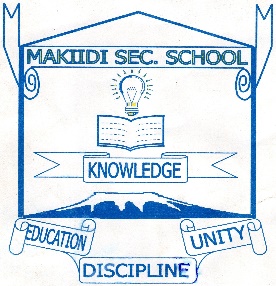                                                                                                                                           S.L.P 177,MKUU ROMBOMAELEKEZO YA KUJIUNGA NA KIDATO CHA KWANZA MWAKA 2021Kwa Mzazi/Mlezi wa:…………………………………………………………………..UTANGULIZINinayo furaha kukujulisha kuwa mwanao amechaguliwa kujiunga na Elimu ya sekondari katika shule ya sekondari Makiidi mwaka 2021.Ninakupongeza kwa mtoto wako kupata nafasi hii.Pamoja na pongezi hizi, ninakuomba usome maelekezo yafuatayo ili uelewe yanayokupasa kutenda katika kujiunga kwake na shule hii.MADHUMUNI YA ELIMUMadhumuni ya elimu ya sekondari ni Pamoja na:Kumpatia mwanafunzi stadi na maarifa ya kumwezesha kujiendeleza na kuendeleza Taifa katika Nyanja za kiuchumi, kijamii na kimaadili.Kumwezesha mwanafunzi kutumia elimu aliyoipata katika kujipatia mapato halali na kwa kutumia akili yake aweze kuelewa dunia ya sasa inavyokabiliwa na maswala ya sayansi na Technolojia.TAREHE YA KUFUNGUA SHULEShule itafunguliwa tarehe 11/01/2021, siku ya JUMATATU. Hivyo kila mwanafunzi afike siku hiyo na mzazi/mlezi wake kwa ajili ya kupata maelekezo mengineyo.NB: Mwanafunzi yeyote  ambaye mzazi/mlezi hatofika naye siku ya kuripoti shuleni HATOPOKELEWA MASOMOMasomo yanayofundishwa hapa shuleni ni masomo 12 ambayo ni Hisabati, Kiswahili, Historia, Uraia, Jiografia, Lugha ya Kiingereza, Kemia, Biolojia, Fizikia, Biashara, Uhasibu na Elimu ya dini Kikristo.MUHIMU: Mwanafunzi afike na madaftari yote 12 mara atakapokuja kuripoti, madaftari hayo yatakaguliwa siku hiyo.SARE ZA SHULE5.1 WASICHANASketi mbili (2) za kitambaa cha tetroni rangi ya kijivu, za urefu unaofunika magotiShati mbili (2) mpya nyeupe tetroni za mikono mifupiSweta mbili (2) za rangi ya kijivuSoksi nyeupe jozi mbili (2)Tai ya sare ya shule yenye rangi ya kijivuViatu vyeusi vya Ngozi vyenye visigino vifupi vya kufunga kwa Kamba      5.2 WAVULANASuruali ndefu mbili (2) za kitambaa cha tetroni, rangi ya kijivu zenye upana unaotakiwa . Suruali za kubana maarufu kama (modo) HAZIRUHUSIWI KABISAShati mbili (2) nyeupe za tetroni za mikono mifupiSweta mbili (2) za rangi ya kijivuSoksi nyeupe, jozi mbili (2)Tai ya sare ya shule yenye rangi ya kijivuViatu vyeusi vya Ngozi vyenye visigino vifupi vya kufunga kwa Kamba.5.3 SARE ZA MICHEZOWAVULANA: Bukta za bluu na T-shirt yake zote za rangi za bluu na Raba WASICHANA: Sketi, Bukta na T-Shirt  yake zote  za rangi ya bluu na Raba CHAKULAKwa kipindi chote tokea shule ianze, wanafunzi wamekuwa wakipata chakula shuleni kwa utaratibu wa kuchangia chini ya KAMATI YA MICHANGO YA WAZAZI. Maelekezo kuhusu malipo ya gharama za chakula yameorodheshwa katika Kiambatanisho Na. III  kilichoandaliwa na kamati hiyo na kimeambatanishwa katika fomu hiyo.Pamoja na barua hii imeambatanishwa fomu ya mwanafunzi kupimwa na daktari (Medical Examination Form), mwanafunzi anatakiwa afike hospitali ya serikali ili apimwe afya yake na kujaziwa fomu hiyo na ailete siku ya kuripotiMUHIMU: STAKABADHI (RISITI) YA MALIPO KUTOKA HOSPITALINI AMBAYO UTAKUWA UMELIPIA KWA AJILI YA VIPIMO UNATAKIWA UFIKE NAYO SHULENIFomu nyingine ni fomu ya mwanafunzi na mzazi/mlezi ya kukubali nafasi aliyotunukiwa ya kujiunga kidato cha kwanza. Mnatakiwa kuijaza kikamilifu na kuirudisha shuleni siku ya kuripoti.Kila mwanafunzi aje na nakala ya Cheti cha KuzaliwaKaribu Sana Shule ya Sekondari Makiidi…………………………………COLMAN       M.    KIMARIOMKUU WA SHULE0762513104Kiambatanishi ISHULE  YA SEKONDARI MAKIIDI
FOMU YA MWANAFUNZI YA KUKUBALI NAFASI YA KIDATO CHA 
KWANZA MWAKA 2020
A: Mimi …………………………………………………(Jina la mwanafunzi)
NIMEKUBALI/SIKUBALI kuchukua nafasi niliyopewa katika shule ya sekondari 
…………………………………………………………….
Ninaahidi kuwa nitatii sheria zote za shule na kufuata kikamilifu masharti yote yatakayotolewa 
na Mkuu wa Shule, au yeyote mwenye mamlaka shuleni. Ninaahidi pia kwamba nitajitahidi 
kushirikiana na wenzangu katika shughuli zote za masomo za uzalishaji mali na michezo. Na sita 
shabikia au kujihusiasha na mambo maovu shuleni.
DINI/THEHEBU LANGU NI …………………………………………
(Taja kama wewe ni Mkatoliki,Mlutheri,S.D.A Mwislamu, Pentekoste n.k)
Namba ya mtihani …………………………………………………
Shule niliyosoma ni …………………………………………………
Umri wangu ni miaka ………………………………………………
……………………….
SAHIHI YA MWANAFUNZI
B: IJAZWE NA MZAZI/MLEZI WA MWANAFUNZI (AJE NAYO SHULENI)
Mimi (Jina la mzazi wa ……………………………………………………
Nakubali nafasi aliyotunukiwa mwanangu kuingia Sekondari. Ninaahidi vilevile kuwa 
nitashirikiana na Mkuu wa Shule na walimu katika kumlea kitabia, kimasomo n.k wakati wote 
 Endapo mwanao atalazimika kubadili maskani pamoja na dini ni vyema uujulishe 
uongozi wa shule
 Kama Mwanao atalipiwa na mfadhili mwingine ambaye sio wewe
Jina lake ……………………………………………………… toa sababu
………………………………………………………………………………………………………
………………………………………………………………………………………………………
………………………………………………………………………………………………………
………………………………………………………………………………………………………
……………….
SAHIHI YA MZAZI/MLEZI.Kiambatanishi IISHULE YA SEKONDARI MAKIIDI
FOMU IJAZWE NA MGANGA MKUU WA MKOA/WILAYA YA MWANAFUNZI
AJE NAYO SHULENI NA KUMPA MKUU WA SHULE
Mimi (jina la Mganga Mkuu wa Wilaya ………………………………………………
Ninadhibitisha kuwa Mwanafunzi ………………………………………………………
Amepimwa kikamilifu na kuonekana kuwa anayo/hana afya nzuri kwa mujibu wa taarifa 
zifuatazo:
 A: VIPIMO
a) Mapigo ya moyo ……………………………………
b) Hemoglobin ……………………………………
c) kundi la damu (Blood group)…………………………………
d) Mkojo …………………………………………………………
e) Kinyesi ………………………………………………………..
f) Macho yanakasoro …………………………………………….
g) Masikio yanakasoro ………………………………………………….
 B: MAGONJWA 
Amewahi/hajawahi kuwa na magonjwa yafuatayo:
a) Broomtail asthma …………………………………………..
b) Tuberculosis ………………………………………………
c) Epilepsy …………………………………………………….
d) Blood pressure ………………………………………………..
e) Ukoma (leprosy) …………………………………………………
f) Venereal Disease (Give types) ……………………………………..
g) Mental innless (Ugonjwa wa akili) ……………………………………
h) Sickle cells ………………………………………………………………..
i) Any other serious disease not mentioned above …………………………….
C MAONI/ USHAURI WA DAKTARI (KAMA UPO)
………………………………………………………………………………………………………
………………………………………………………………………………………………………
…………………………………………………………………………………………………….
……………………
SAHIHI NA MHURI WA DAKTARI.